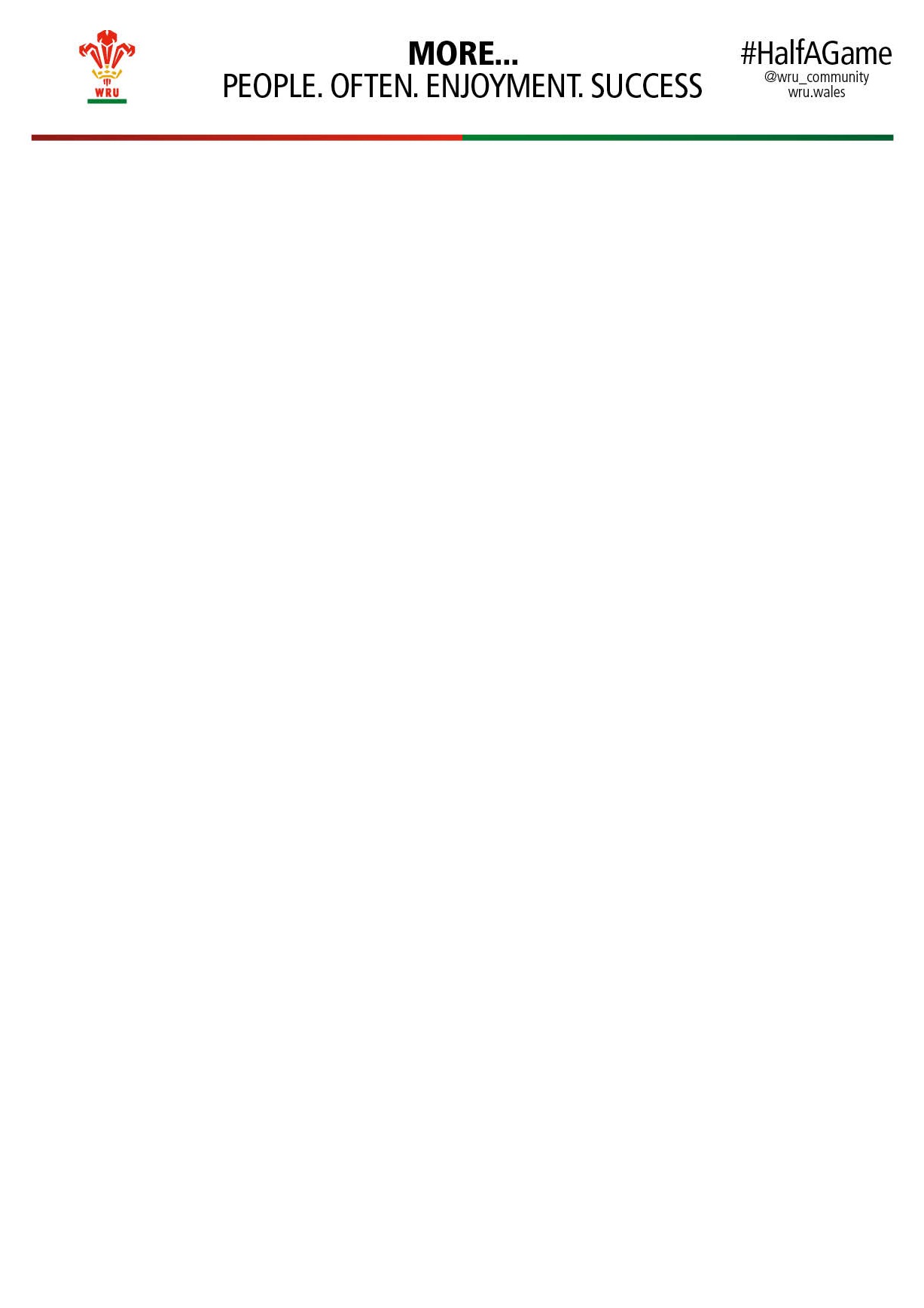 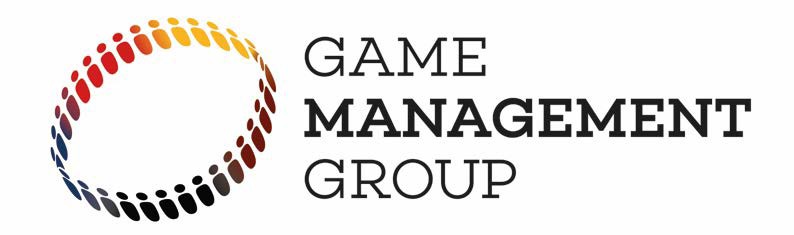 Mini and Junior Transfer Form(6yrs – U16’s applicable only)	Part 1: To be completed by Player’s Parents/Guardian and to be submitted to Player’s proposed New Club/Cluster along with TWO PASSPORT Photographs and completed WRU ID/Registration Cards.(WRU Cards/Transfer Form to be provided by New Club)Player’s Name: ……………………………………………………….Date of Birth……………… Address ………………………………………………………………………………………………..Telephone Number …………………………………… Registration No ………………………….. Present Club/Cluster …………………………………… Proposed Club/Cluster………………………….. Parent / Guardian Signature …………………………………………....	Date ……………………….Transfer Reference (Add)Part 2: To be completed by Player’s proposed New Club/Cluster (Secretary/Chairperson) (PLEASE TICK CORRECT BOX)We are able to accept Player Transfer request and confirm that we are fully compliant with the WRU Transfer Regulations as laid out below.We are not able to accept Player Transfer Request as this is not compliant with the WRU Transfer Regulations.Maximum number of Players a Club can register in any Age Group team is 25.A Club may only transfer up to a total of 3 Players who are registered with other clubs in any particular season.No registered player may transfer to another Club after the 31st JanuaryDistrict Players requesting a transfer to another club may only do so out of season as otherwise they will not be eligible to continue playing District Rugby until the following season.Signature …………………………………Name ………………………………….Date …………. Position Held …………………………………… Club ………………………………………RFCPart 3: To be completed by Players old club (SECRETARY/CHAIRPERSON ONLY) and to be returned to U19 GMG Registration Officer within 3 days of receipt (subject to acceptance by proposed new club)We agree to the above transfer request / we do not agree to the above transfer request (state reason). Signature …………………………………Name ………………………………….Date ………….Position Held …………………………………… Club ………………………………………RFCPart 4: To be completed by U19 GMG Registration Officer and returned to Player’s new Club/Cluster With a copy to the Player’s Parent/Guardian.The transfer has been approved from ……/……../…….. Transfer Reference No……. Signature ( U19 GMG Registration Officer)…………………………………………………Date………………30